Администрация  муниципального образования городской округ  «Воркута»муниципальное бюджетное  дошкольное  образовательное  учреждение  «Детский  сад  № 56 «Смородинка» г. Воркуты«Челядьöс 56 №-а видзанiн «Смородинка»  школаöдз велöдан муниципальнöй сьöмкуд учреждение  Воркута к.РЕСПУБЛИКАНСКИЙ КОНКУРС ЛУЧШИХ ПРАКТИК ПО ПРОФИЛАКТИКЕ БЕЗНАДЗОРНОСТИ И ПРАВОНАРУШЕНИЙ НЕСОВЕРШЕННОЛЕТНИХ ОБУЧАЮЩИХСЯСЦЕНАРИЙ КВЕСТ-ИГРЫ ПО ПРАВОВОМУ ПРОСВЕЩЕНИЮ ДЕТЕЙ СТАРШЕГО ДОШКОЛЬНОГО ВОЗРАСТА «ПУТЕШЕСТВИЕ В СТРАНУ ПРАВ»НОМИНАЦИЯ: «ЛУЧШЕЕ МЕРОПРИЯТИЕ»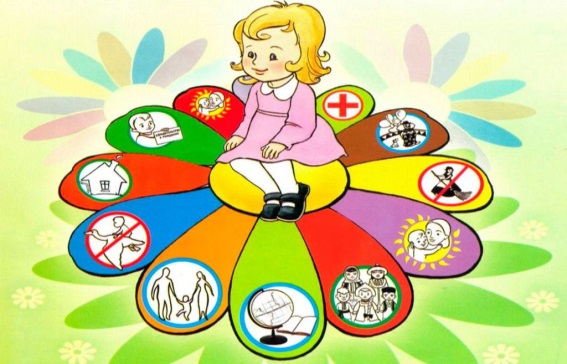 Камышан Анастасия Олеговна, воспитательПрокопенко Татьяна Викторовна, воспитательШевченко Ольга Павловна, воспитательСценарий квест-игры по правовому просвещению 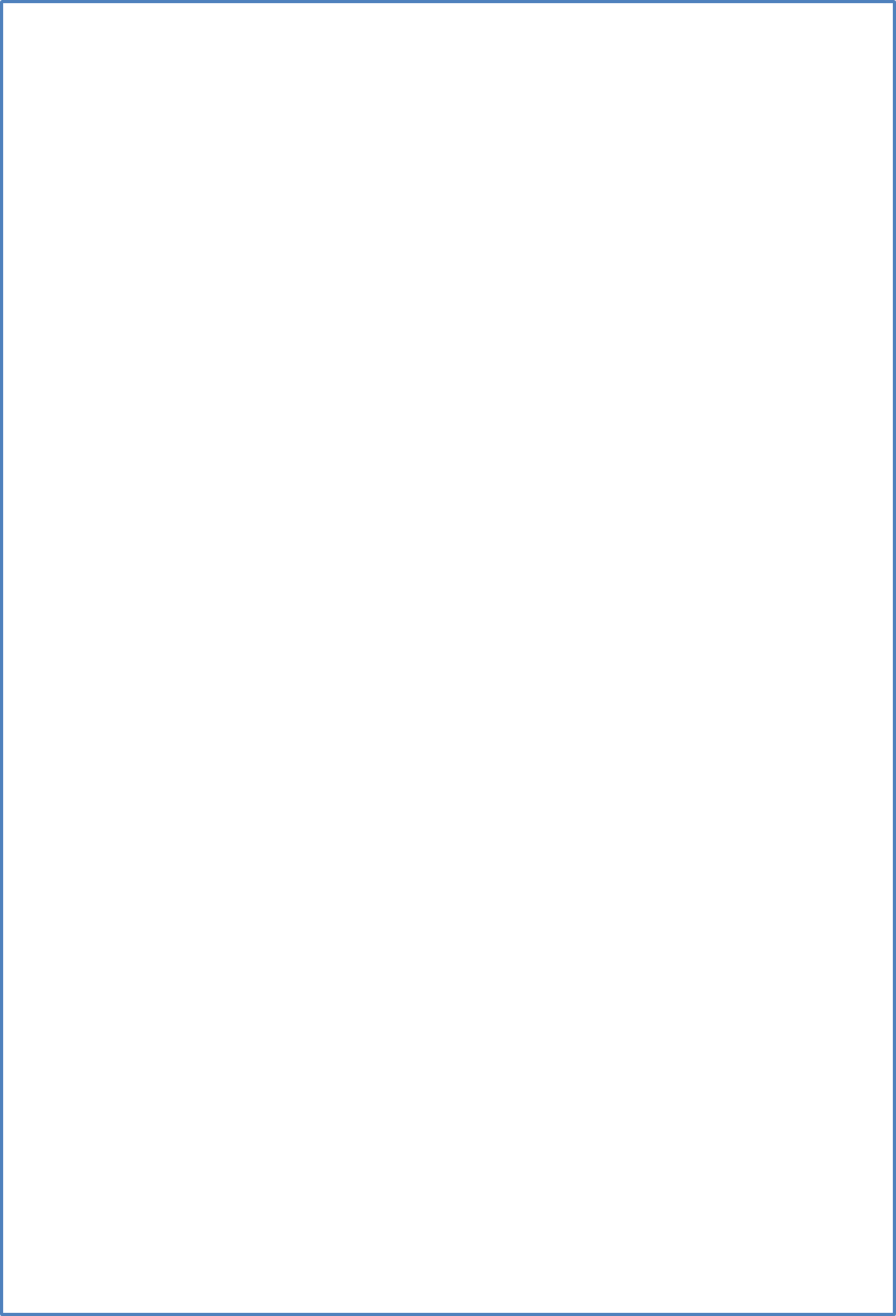 детей старшего дошкольного возраста «Путешествие в страну Прав»Цель: создание условий для формирования основ правового сознания, гражданской позиции, правовой и нравственной культуры у детей старшего дошкольного возраста.Задачи:
образовательные:-обобщить начальные правовые знания у детей;-воспитывать правовую грамотность;-способствовать формированию собственного достоинства, осознанию своих прав и обязанностей;-активизировать словарь по теме.развивающие:-развивать коммуникативные навыки;-развивать правовое мировоззрение; -развивать внимание, память, логическое мышление, связную речь;воспитательные:-воспитывать уважение к достоинству и личным правам другого человека, формировать уважительное отношение друг к другу;-воспитывать доброжелательность и контактность в отношениях со сверстниками.-способствовать применению  представлений детей о правах и обязанностях в повседневной жизни.Словарная работа: право, обязанность, Конвенция, Декларация, защита, воспитание, уход, религия, насилие, свобода, культура.	Предварительная работа:1.Беседы: «Что такое право?», «У каждого есть имя», «Семья – семь Я»,  «Конвенция шагает по сказкам», «Хочу или надо?», «Худо тому, кто добра не делает никому», «Секреты вежливости», «За свое постаю, а чужое не возьму», «Дети и взрослые».2.Отгадывание и придумывание загадок на тему «Права детей».3.Игровые ситуации: «Попроси вежливо», «Позови ласково», «Найди себе пару», «Учим Незнайку, где подстерегают опасности», «Защитим слабого»,  «Я знаю, я могу рассказать».4.Чтение художественных произведений: В. Осеева «Волшебное слово», «Волшебная палочка»; сказки «Три поросенка», «Волк и семеро козлят», «Сестрица Аленушка и братец Иванушка», «Золушка», «Двенадцать месяцев», «Морозко», р.н.с. «Сестрица Алёнушка и братец Иванушка», р.н.с. «Коза-дереза», венг.н.с. «Два жадных медвежонка», В. Маяковский «Что такое хорошо и что такое плохо», С. Михалков «Праздник непослушания», «Бараны», рассказ «Мои права», Я. Аким «Жадина».5.Слушание детских песен: «Большой хоровод» сл. Е. Жигалкина, А .Хайта, «Пусть всегда будет солнце» сл. Л. Ошанина, муз. А. Островского, «Песенка мамонтенка» сл. Д. Непомнящей, муз. В. Шаинского.6.Просмотр видео роликов: «Право быть понятым и принятым, таким какой ты есть», «Наши права в мультиках», «Азбука прав ребенка».7.Дидактические и настольные игры (созданы творческим коллективом): «Я ребенок и я имею право», «Кто где живет?», «Можно-нельзя», «Поле чудес», «Вопрос–ответ», «Подбери картинку правильно» «Перевертыши». 8.Сюжетно-ролевые игры по теме «Семья». Игровые ситуации «Семейный праздник», «Мамины помощники», «Наши дружные соседи», «Всей семьей – в парк», «День рождения», «В супермаркет всей семьей» и др.Предполагаемый результат:-ребёнок становится более свободным, уважает себя и других людей, понимает их чувства, переживания, поступки, мысли. Понимает права и обязанности свои и других людей;-владеет терминологией по правовому воспитанию;-дети обладают знаниями, что существуют документы по правам человека; того, какие права в них закреплены; того, что этими правами обладают все люди в мире и что они неотъемлемы;-у ребенка выработаны установки: убеждённость в том, что права человека важны, что человеческое достоинство присуще всем людям от рождения, что права человека надо уважать и соблюдать, что взаимодействие лучше, чем конфликт, что мы сами отвечаем за наши собственные действия и что мы сами можем сделать мир лучше;-сформированы элементарные гражданские навыки: открытость к диалогу, толерантность, умение решать возникающие в повседневной жизни конфликты правовыми способами.Материалы и оборудование: стрелочки (ориентиры)  разного цвета, карточки с изображением прав детей, разрезные картинки, раскраска, фломастеры, цветные карандаши, восковые мелки (по выбору детей), иллюстрации к сказкам С.Я. Маршака «Двенадцать месяцев», Братьев Гримм «Спящая красавица», Ш.Перро «Красная шапочка», «Золушка»,  Г-Х Андерсена «Гадкий утенок», «Дюймовочка», р.н.с. «Колобок», «Теремок», «Гуси-лебеди», авторские дидактические игры «О правах, играя», «Поле чудес», «Перевертыши».Ход квест-игры по правовому просвещению воспитанников «Путешествие по стране прав»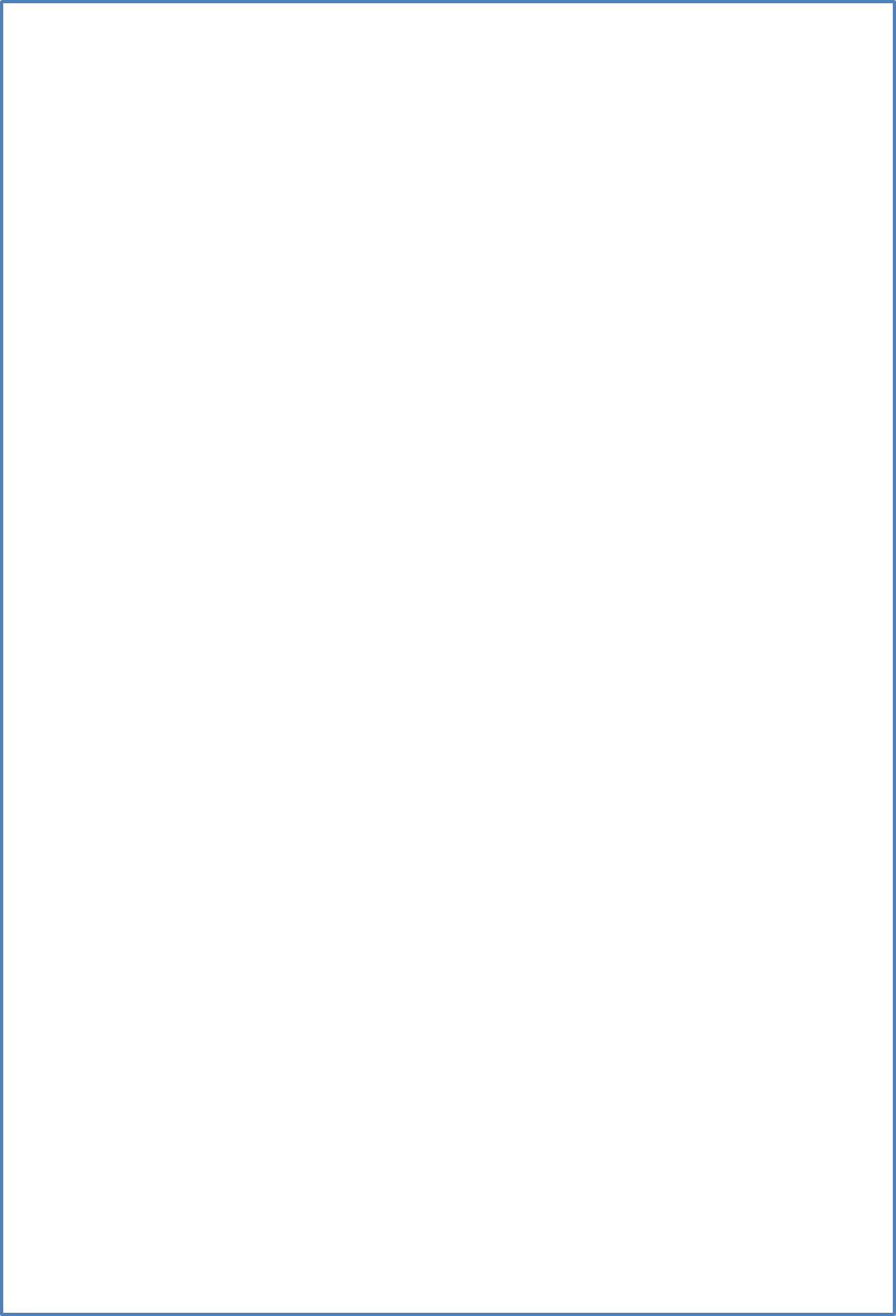 Часть педагогического мероприятияДеятельность воспитателяДеятельность детейМетодические приемы и указания1.Вводная частьЗдравствуйте ребята!По извилистой дорожкеШли по миру чьи-то ножки.Вдаль смотря широкими глазами,Шел малыш знакомиться с правами.Ребята, вы знаете, что люди появились на Земле давным-давно, тысячи лет назад? Тогда же появились и главные вопросы:-На что люди имеют право и на что не имеют? Так появилась книга «Всеобщая декларация прав человека», в которой записано все, что люди должны делать, чтобы жить в мире и согласии. Но эту книгу взрослые написали для себя. А заботясь о детях, написали вторую книгу - «Конвенция о правах ребенка».Чтобы стать полноправным членом общества, нужно знать свои права.Ребята, а вы любите путешествовать? А кто из вас ездил с родителями путешествовать? Куда чаще всего вы ездили?Сегодня  я вас приглашаюинтересное и увлекательное  путешествие по стране Прав. В этой стране есть много разных станций, чтобы добраться до каждой станции необходимо пройти по разноцветным указателям - стрелочкам. В конце каждой станции вас ждет часть пазла, собрав который,  вы сможете увидеть, что изображено на картинке. К первой станции нас указатели красного цвета. Ну, что начинанием наше путешествие. В добрый путь!Дети входят в зал.Здороваются.Ответы детей.Приветствие.Создание эмоционального настроя.Мотивация.2.Основная часть1.Станция «Расскажи о своих правах». На этой станции вы можете выбрать любую картинку и рассказать о своих правах и правах всех детей на земле. Как только вы расскажите о своих правах - получите часть пазла.Картинки: «Каждый ребенок имеет право на сохранение семейных связей», «Каждый ребенок имеет право на жизнь», «Дети-инвалиды имеют право на заботу», «Каждый ребенок имеет право на досуг», «Каждый ребенок имеет право на заботу со стороны взрослых», «Каждый ребенок имеет право на защиту от эксплуатации», «Каждый ребенок имеет право на защиту от физического и психологического насилия», «Все дети независимо от цвета кожи, языка, религии, пола имеют равные права».-Вы все правильно ответили и получаете часть пазла. Теперь можно выбрать другой цвет стрелочек  - указателей и дойти до следующей станции.2.Станция «Перевертыш». На этой станции вы выбираете цифру 1 или 2- они расположены вверху, цвет зеленый, белый, синий или желтый. Как вы думаете, какие поступки изображены на картинке – хорошие или плохие. После того, как все картинки будут перевернуты, вы получите часть пазла и можете по стрелочкам – цветным указателям двигаться к следующей станции.3.Станция «Конвенция шагает по сказкам». Ребята, на этой станции вам надо рассказать какие права нарушены в сказке. Сказку вы можете выбрать по своему желанию. Как только сказки на этой станции закончатся, вы получите еще один пазл и сможете двигаться дальше.Сказки:1.«Двенадцать месяцев» -нарушено право ребенка на заботу  и попечение родителей.2.«Спящая красавица» -нарушено право на жизнь и свободу.3.«Гуси-лебеди» - нарушено право на ребенка на свободу и неприкосновенность.4.«Морозко» - нарушено право на жизнь.5.«Золушка» - нарушено право на отдых, игры, веселье.6.«Гадкий утенок» -нарушено право на достойный уровень жизни.7.«Дюймовочка» - нарушено право на проживание в семье. 8.«Теремок», «Три поросенка» - нарушено право на неприкосновенность жилища.9.«Колобок», «Волк и семеро козлят» - нарушено право на жизнь.10.«Крошечка-Хаврошечка» - нарушено право на отдых. 11.«Серая шейка» - нарушено право детей-инвалидов на полноценную и достойную жизнь.12.«Белоснежка и семь гномов» - нарушено право на жизнь, на здоровье.4.Станция «Подбери картинку»- Ребята, я прочитаю ваши права, а вам надо выбрать соответствующую картинку. После прохождения этой станции мы сможем двигаться дальше по стрелочкам, получив еще один пазл.1.Дети имеют право на бесплатное образование.2.Дети имеют право говорить на своем родном языке, исповедовать свою религию, соблюдать обряды своей культуры.3. Дети имеет право на достаточное питание и достаточное количество чистой воды.4.Дети имеют право на воспитание и семейное окружении или быть на попечении тех, кто обеспечит им наилучший уход.5.Дети имеют право на отдых.6.Дети имеют право на медицинский уход.7.Дети имеют право на приемлемый уровень жизни.8.Дети имеют право выражать свое мнение и собираться вместе с целью выражения своих взглядов.5.Станция «Поле чудес». На этой станции я предлагаю вам крутить барабан  и определить, какое право зашифровано под картинкой. Правильный ответ я запишу в кроссворд. Как только кроссворд будет разгадан, вы получите еще одну часть пазла. 6.Станция творческая «Мои права». На этой станции я предлагаю вам раскрасить рисунок и ответить, какое право изображено на картинке. Как только вы закончите, вы получите последнюю часть головоломки. Дети выбирают картинку и рассказывают, какие права изображены.Дети выбирают картинки, отвечают на вопросы.Дети выбирают картинки со сказками и рассказывают о том, какие права нарушены.Дети выбирают картинки и изображением сюжета сказки и рассказывают о том, какие права у главных героев нарушены.Дети выбирают картинки с изображением прав.Дети отгадывают кроссворд.Художественно-творческая деятельность.АктуализацияпредставленийдетейАктуализацияпредставленийдетей, вопросыВопросы, указания, поисковая деятельностьВопросы, указания, поисковая деятельностьВопросы, указания, поисковая деятельностьПоисковая деятельность3.Заключительная часть.Ну, вот и собраны все части головоломки, теперь вы можете их собрать в одну картинку. Вы справились со всеми заданиями и достойно отвечали на каждой станции.Ребята, что же изображено на картинке? Верно. На картинке изображены права детей.Помните, каждый человек имеет не только права, но и обязанности перед обществом и должен вести себя так, чтобы его права и свобода не мешали правам и свободам других людей.Дети собирают пазл-головоломку.Ответы детей.Рефлексия.